Рассмотрев обращение депутата избирательного округа №11 Изотовой О.С., в соответствии c Федеральным законом от 6 октября 2003 г. № 131-ФЗ «Об общих принципах организации местного самоуправления в Российской Федерации», Бюджетным кодексом Российской Федерации, Совет Суоярвского муниципального округа РЕШИЛ:Информацию об установлении дополнительных мер социальной поддержки по оплате жилого помещения и коммунальных услуг специалистам учреждений культуры, проживающим и работающим на территории сельской местности Суоярвского муниципального округа, принять к сведению.   2. Считать нецелесообразным установление за счет средств бюджета Суоярвского муниципального округа дополнительных мер социальной поддержки по оплате жилого помещения и коммунальных услуг специалистам учреждений культуры, проживающим и работающим на территории сельской местности Суоярвского муниципального округа.Председатель СоветаСуоярвского муниципального округа     	                                      Н.В. ВасенинаРОССИЙСКАЯ ФЕДЕРАЦИЯРЕСПУБЛИКА  КАРЕЛИЯ СОВЕТ СУОЯРВСКОГО МУНИЦИПАЛЬНОГО ОКРУГА    ХIII сессия                                                                                             I  созывРЕШЕНИЕ   29.06.2023                                                                                          № 188 О рассмотрении обращения депутата избирательного округа №11 Изотовой О.С. об установлении дополнительных мер социальной поддержки по оплате жилого помещения и коммунальных услуг специалистам учреждений культуры, проживающим и работающим на территории сельской местности Суоярвского муниципального округа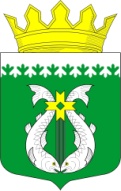 